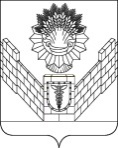 СОВЕТТБИЛИССКОГО СЕЛЬСКОГО ПОСЕЛЕНИЯТБИЛИССКОГО РАЙОНАРЕШЕНИЕот 25 января 2019 года                                                                       № 439ст-ца ТбилисскаяО внесении изменений в решение Совета Тбилисского сельскогопоселения Тбилисского района от 3 августа 2018 года № 387«Об утверждении Правил благоустройства территории Тбилисского сельского  поселения Тбилисского района»В соответствии со статьями 26, 58 Устава Тбилисского сельского поселения Тбилисского района, Совет Тбилисского сельского поселения Тбилисского района р е ш и л:          1. Внести изменения в решение Совета Тбилисского сельского поселения Тбилисского района от 3 августа 2018 года № 387 «Об утверждении Правил благоустройства территории Тбилисского сельского  поселения Тбилисского района» изложив пункт 5.11.1 раздела 5 «Правила содержания объектов благоустройства» в новой редакции:          «Правила оформления информационных конструкций (вывесок) и витрин.	Размещение информационных конструкций на территории поселения осуществляется в соответствии с внешним архитектурным обликом сложившейся застройки.	Под внешним архитектурным обликом сложившейся застройки муниципального образования понимаются:особенности фасадов объектов капитального строительства, на которых или вблизи которых располагается информационная конструкция (стилевая и композиционная целостность, визуальное восприятие, соразмерность и пропорциональность соотношения элементов фасада, баланс открытых и закрытых поверхностей (проемов и простенков);окружающая градостроительная среда при приоритетном и визуальном восприятии объектов культурного наследия, культовых объектов, достопримечательностей, ценных и выразительных объектов, а также, сложившаяся планировочная структура территории.	Оценка соответствия информационной конструкции внешнему архитектурному облику сложившейся застройки муниципального образования проводится на заседании Штаба по развитию и благоустройству населенных пунктов муниципального образования Тбилисский район.	На территории сельского поселения допускается размещение следующих видов информационных конструкций:	вывески;	указатели местонахождения (за исключением режимных табличек);	информационный указатель.	Вывеска - информационная конструкция,  предназначенная для доведения до сведения потребителей  информации на русском языке о наименовании изготовителя (исполнителя,  продавца), месте его нахождения (адрес) и режиме его работы в целях защиты  прав  потребителей (ст.  9 Закона Российской Федерации от 7 февраля 1992 года № 2300-1 «О защите прав потребителей»).    	Допускается размер вывески не более 0,40 м по горизонтали и 0,60 м по вертикали; высота  букв и цифр надписей - не более 0,10 м. 		Указатели местонахождения - информационная конструкция, содержащая сведения о направлении движения и расстоянии до объекта, устанавливаемая на здании, строении, сооружении, в целях ориентирования граждан. Площадь информационного поля указателя местонахождения должна составлять не более 1 кв.м.                                                       
	Информационный указатель - информационная конструкция малого формата на отдельно стоящей опоре, содержащая сведения о наименовании улиц и номеров домов, о направлении движения и расстоянии до объекта, в целях ориентирования граждан. Площадь информационного поля указателя местонахождения должна составлять не более 1 кв. м.	На территории поселения допускается установка следующих типов вывесок: 
	вывеска из отдельных букв и логотипов;                                 
	вывеска на непрозрачной основе.	Тип вывесок, их масштаб должен быть единым для всего здания, цветовое и стилевое решение должно быть подобрано в соответствии с архитектурным обликом здания.           Расположение вывески должно соответствовать параметрам занимаемого помещения. Вывеска размещается над входом, между первым и вторым этажами (если занимаемый этаж - первый), над окнами соответствующего этажа, где расположено занимаемое помещение (если занимаемый этаж - не первый), либо в местах, предусмотренных первоначальным архитектурным решением рассматриваемого объекта, а также на ярмарках, лотках и в других местах  осуществления им торговли, бытового и иного вида обслуживания вне постоянного места нахождения.	Для размещения сведений информационного характера о наименовании, виде деятельности в целях информирования потребителей (третьих лиц) собственник или иной законный владелец помещений вправе разместить только одну информационную конструкцию на одном фасаде здания в одной плоскости и на единой линии с другими  информационными конструкциями на данном здании в одном цветовом решении.	На фасадах зданий, строений и сооружений не допускается размещение плакатов или иного информационного материала, за исключением информационных конструкций.	Собственник или иной законный владелец помещений вправе разместить только одну настенную вывеску на одном фасаде здания, строения и сооружения.  	Оформление разрешения на установку вывески не требуется.	При отсутствии основных входных групп на боковых фасадах здания вывески должны быть размещены  только на главном фасаде из расчета одна вывеска для каждого субъекта деятельности.	Недопустимы перекрывание частей фасада здания фальшфасадами и декоративными панелями, уменьшение площади оконных и дверных проемов. Указанные приемы могут быть применены для здания в целом, а не частично.	Для торговых комплексов разрабатываются собственные архитектурно-художественные концепции, определяющие размещение и конструкцию вывесок. На фасаде торгового комплекса должна быть выделена общая поверхность для перечисления всех магазинов, выполненная в соразмерном масштабе и едином стилевом решении.	На вывесках недопустимо размещение рекламной контактной информации.	Вывески не должны быть напечатаны на баннерной ткани.	Расклейка газет, афиш, плакатов, различного рода объявлений и реклам разрешается на специально установленных стендах.  	Очистка от объявлений опор уличного освещения, цоколя зданий, заборов и других сооружений осуществляется организациями, эксплуатирующими данные объекты и собственниками земельных участков или объектов. 2. Пункт 5.11.5. «Рекламные конструкции» дополнить  абзацами  следующего содержания: «В целях сохранения внешнего архитектурного облика сложившейся застройки муниципального образования Тбилисский район на территории муниципального образования Тбилисский район допускаются к установке следующие типы и виды рекламных конструкций:1) рекламная конструкция на остановочном павильоне - рекламная конструкция малого формата с двумя информационными полями, размер каждого из которых составляет 1,2 х 1,8 м, монтируемая на конструктивных элементах павильона ожидания общественного транспорта, расположенного на остановочном пункте движения общественного транспорта, может иметь внутренний или внешний подсвет при наличии технической возможности.2) рекламная конструкция на остановочном пункте движения общественного транспорта – рекламная конструкция малого формата с двумя информационными полями, размер каждого из которых составляет 1,0 х 0,8 м, устанавливаемая на площадках ожидания общественного транспорта, не имеющая подсветки. На территории площадки ожидания общественного транспорта подлежит размещению исключительно одна рекламная конструкция указанного типа и вида.афишный стенд – рекламная конструкция с одним или двумя информационными полями, размер которых может составлять 1,5 х 2 м, или  3 х 2 м, или 6 х 2 м, присоединяемая к земельному участку и состоящая из фундамента, каркаса и рекламной поверхности, может иметь внешний подсвет, предназначенная для размещения рекламы и информации исключительно о репертуарах кинотеатров, спортивных и иных массовых мероприятиях, событиях общественного, культурно-развлекательного, спортивно-оздоровительного характера.4) афишный стенд в виде тумбы – рекламная конструкция малого формата цилиндрической формы, общая высота которой не должна превышать 4,6 м, с внутренним подсветом и информационными полями, размером не более  1,4 х 2,9 м, предназначенная для размещения рекламы исключительно о репертуарах кинотеатров, спортивных и иных массовых мероприятиях, событиях общественного, культурно-развлекательного, спортивно-оздоровительного характера.5) пиллар – рекламная конструкция малого формата (трёхгранная тумба), с тремя информационными полями, размер каждого из которых составляет не более 1,4 х 3,0 м, с внутренним подсветом, присоединяемая к земельному участку и состоящая из основания, каркаса и рекламных поверхностей вогнутой формы.6) пилон – двухсторонняя рекламная конструкция малого формата с внутренним подсветом, двумя информационными полями, размер каждого из которых составляет 1,2 x 1,8 м.7) сити-борд - рекламная конструкция среднего формата с внутренним подсветом, имеющая одну или две поверхности для размещения рекламы, размер каждой из которых составляет 3,7 x 2,7 м, состоящая из фундамента, каркаса, опоры и информационного поля.щит 6 х 3 - щитовая рекламная конструкция среднего формата, имеющая одну или две внешние поверхности (информационное поле) размером 6 х 3 м, специально предназначенные для размещения рекламы, может быть оборудована внешним подсветом, состоящая из фундамента, каркаса, опоры и информационного поля.9) стела - рекламная конструкция в индивидуальном исполнении, предполагающая размещение информации как с использованием объёма конструкции, так и её поверхности, устанавливаемая на земельном участке.10) крышная рекламная конструкция в виде отдельных букв и логотипов – рекламная конструкция, размещаемая полностью или частично выше уровня карниза здания или на крыше, выполненная по индивидуальному проекту, состоящая из отдельно стоящих символов (букв, цифр, художественных элементов, логотипов), имеющая внутренний подсвет, оборудованная системой аварийного отключения от сети электропитания, площадь информационного поля которой определяется расчётным путём в проектной документации.11) настенное панно (брандмауэр) – рекламная конструкция, размещаемая на плоскости стен зданий фасадов (торцевых частей). Площадь настенного панно не должна превышать ¼ от общей площади стены здания, строения, на которых планируется размещение данной рекламной конструкции.12) строительная сетка – временная рекламная конструкция в виде баннерной сетки с изображением объекта строительства, ограждающая объекты строительства (реконструкции) и размещаемая на период ведения строительных (ремонтных) работ на строительных лесах или непосредственно на металлической раме, смонтированной на стене здания по контуру рекламного поля, оборудованная внешним подсветом, системой аварийного отключения от сети электропитания.13) панель - кронштейн – плоскостная или объёмно-пространственная рекламная конструкция малого формата площадью не более 1 кв. м, устанавливаемая на фасаде здания, входных группах, может быть оборудована внутренним подсветом и системой аварийного отключения от сети электропитания.14) настенная панель - рекламная конструкция малого формата (световой короб, электронное табло, объемные символы и т. д.), размещаемая на фасаде здания, строения и входных группах, состоящая из одного информационного поля, может быть оборудована внутренним подсветом и системой аварийного отключения от сети электропитания.Не допускается размещение настенных панелей, закрывающих остекление витрин, окон, арок, архитектурные детали и декоративное оформление.15) информационный стенд - рекламная конструкция малого формата, имеющая  информационную поверхность, размер которой составляет 1,0 х 0,8 м, устанавливаемая на зданиях, предназначенная для размещения информации рекламного характера.Не допускается размещение информационных стендов закрывающих оконные проемы, арки, архитектурные детали и декоративное оформление зданий.16) информационный указатель - рекламная конструкция малого формата на отдельно стоящей опоре, на которой одновременно размещаются указатель с наименованием улиц и номеров домов и рекламный модуль с двумя информационными полями, максимальный размер каждого из которых составляет не более 0,5 x 0,8 м.17) суперсайт - рекламная конструкция большого формата, имеющая не более трех внешних поверхностей, специально предназначенных для размещения рекламы, размер каждой из которых может составлять 15 x 5 м, или 12 x 4 м, или 12 x 5 м, оборудованная внешним подсветом, состоящая из фундамента, каркаса, опоры и информационного поля.18) светодиодный экран на опоре - рекламная конструкция, состоящая из фундамента, опоры, электронно-светового оборудования, позволяющего демонстрировать информационные материалы, информационного поля, размер которого определяется индивидуально на основании проекта, оборудованная системой аварийного отключения от сети электропитания.	19) светодиодный экран на здании, строении, сооружении - рекламная конструкция, размещаемая на поверхности стен нежилых зданий, строений и сооружений или на крыше, состоящая из электронно-светового оборудования, позволяющего демонстрировать информационные материалы, оборудованная системой аварийного отключения от сети электропитания, размер которой определяется индивидуально на основании проекта в зависимости от архитектуры здания и окружающих архитектурных стилевых ансамблей.	Рекламные конструкции, вывески и логотипы не должны перекрывать архитектурные детали здания, должны быть оптически выровнены и расположены в одну линию относительно архитектурных элементов фасада».	  	 2. Контроль за выполнением настоящего решения возложить на постоянную комиссию Совета Тбилисского сельского поселения Тбилисского района по строительству, транспорту, связи,  благоустройству территории и жилищно-коммунальному хозяйству (Кузнецов).		3. Настоящее решение вступает в силу со дня его опубликования.Глава Тбилисского сельского поселения  Тбилисского района                                                                       А.Н. СтойкинПредседатель Совета Тбилисского сельского поселения Тбилисского района                              В.В. Соломахин